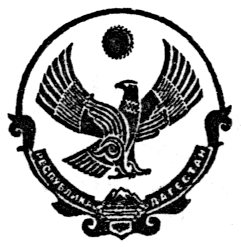     РЕСПУБЛИКА ДАГЕСТАНМУНИЦИПАЛЬНОЕ КАЗЕННОЕ ОБЩЕОБРАЗОВАТЕЛЬНОЕ УЧРЕЖДЕНИЕ«АРАКУЛЬСКАЯ СРЕДНЯЯ ОБЩЕОБРАЗОВАТЕЛЬНАЯ ШКОЛА»МО «РУТУЛЬСКИЙ РАЙОН» 368700										      с. АракулПринято на заседании ПС                                   «Утверждаю»пр. № 1 от 31.08.2017г.                                          Директор школы_________Курбанов Х. Н.ПЛАН РАБОТЫ МКОУ «АРАКУЛЬСКАЯ СОШ»  ПО ПРОТИВОДЕЙСТВИЮ ТЕРРОРИЗМУ И ЭКСТРЕМИЗМУ(2017/2018 учебный год)Срок проведенияМероприятиеОтветственныйПеред каж дым   уроком, внеучебным и внеклассным мероприятиемВизуальная проверка помещения на наличие подозрительных предметовРаботник, проводя- щий занятие, внеу- чебное или   вне- классное меропри- ятиеЕжедневноОсмотр здания, территории, спортивной площадки на предмет обнаружения подозрительных предметовЗавхоз школы Абакаров К. Р.ЕжедневноОсмотр ограждений, ворот, калиток, запасных выходов, замков, запоров,   решеток на предмет их целостности и исправностиЗавхоз школы Абакаров К. Р.ЕжедневноПроверка исправности работы системы оповещения, тревожной   сигнализа- ции, пожарной сигнализации и других инженерных систем   жизнеобеспече- ния (дымоудаления, авто матического пожаротушения и т.п.)Завхоз школы Абакаров К. Р.ЕжедневноКонтроль соблюдения пропускного режимаДежурный учительЕжедневноПроверка целостности и рабо- тоспособности систем водо- и теп-  лоснабжения, канализацииРабочий по   обслу- живанию зданий Ибрагимова К. Ю.ЕженедельноОсмотр ограждений, ворот, кали- ток, запасных выходов, замков, за- поров,   решеток на предмет их целостности и исправностиЗавхоз школы Абакаров К. Р.ЕженедельноОсмотр неиспользуемых помещений (щитовых, чердаков, подвалов и т. п.)   на предмет обнаружения подозрительных предметовЗавхоз школы Абакаров К. Р.ЕженедельноЗавхоз школы Абакаров К. Р.СитуационноКонтроль выполнения настоящего планаДиректор школы Курбанов Х. Н.СитуационноОповещение работников и учащихся школы об угрозе возникновения ЧС и   проведение эвакуацииДиректор школы Курбанов Х. Н.СитуационноИзучение Положений, Инструкций, Памяток и другой документации по   обеспечению безопасности в школе с вновь прибывшими работниками в течение   недели после поступленияЗавхоз школы Абакаров К. Р.СитуационноОзнакомление вновь прибывших учащихся с памятками и инструкциями по   обеспечению безопасности в течение недели после зачисленияКлассные руководителиСитуационноОзнакомление родителей (законных представителей) учащихся с   пропуск- ным режимом, правилами посещения работников школы и иной докумен- тацией   по безопасности учащихсяКлассные   руководителиСитуационноДокументационное обеспечение (издание необходимых приказов и   распоряжений, утверждение планов, графиков и т.п.) безопасности массовых   мероприятийДиректор школы Курбанов Х. Н., З/Д по УВР Нура- динов  К. Ш.,   ВР  Уруджева З. И.СитуационноОзнакомление участников (работников, учащихся и их родителей)   массовых мероприятий с необходимой документацией по обеспечению безопасностиНазначенные лицаСитуационноДокументационное обеспечение (издание необходимых приказов и   распоряжений, утверждение планов, графиков и т.п.) выездных мероприятий для   учащихсяДиректор школы Курбанов Х. Н., З/Д по УВР Нурадинов К. Ш.,  ВР Уруджева З. И.СитуационноОзнакомление участников (работников, учащихся и их родителей)   выездных мероприятий для учащихся с необходимой документацией по обеспечению   безопасностиНазначенные лицаСитуационноДокументационное обеспечение (издание необходимых приказов и   распоряжений, утверждение планов, графиков и т.п.) безопасности ремонтных   работДиректор школы Курбанов Х. Н.,  Завхоз школы Абакаров К. Р.СитуационноОзнакомление участников (работников и привлеченных лиц) ремонтных   работ с необходимой документацией по обеспечению безопасностиНазначенные лицаСитуационноРазработка и корректировка Паспорта безопасности школы и иной   документации (памяток, планов, инструкций) по обеспечению безопасностиЗавхоз школы Абакаров К. Р.АвгустПроведение КШУДиректор школы АвгустДокументационное обеспечение (изда- ние необходимых приказов,   утверж- дение планов, графиков и т.п.) безо- пасности образовательного процессаДиректор школы Курбанов Х. Н.,  АвгустПроведение организационных меро- приятий по обеспечению дополнитель- ных   мер безопасности при проведении «Дня знаний»Завхоз школы Абакаров К. Р.СентябрьОбеспечение дополнительных мер безопасности при проведении «Дня   знаний»Завхоз школы Абакаров К. Р.СентябрьВстреча учащихся с представителями МЧСЗам. директора по ВР Уруджева З. И.СентябрьБеседа с учащимися о последствиях ложных сообщений о готовящихся   террористических актахЗаместитель дирек- тора по ВР Уруджева З. И.ОктябрьПроведение плановой эвакуации учащихсяЗавхоз школы Абакаров К. Р.ОктябрьВстреча учащихся с представите- лями правоохранительных органовЗ/Д тора по ВР Уруджева З. И.ОктябрьПроведение организационных меро- приятий по безопасности   при праздно вании «Дня народного единства»Завхоз школы Абакаров К. Р.НоябрьОбеспечение дополнительных мер безопасности при праздновании «Дня   народного единства»Завхоз школы Абакаров К. Р.ДекабрьПроведение организационных меро- приятий и обеспечение дополнитель- ных   мер безопасности новогодних мероприятийЗавхоз школы Абакаров К. Р.ЯнварьВстреча учащихся с представителями ОВДЗам. дир. по УВР Нурадинов К. Ш.ЯнварьОбеспечение дополнительных мер безопасности в новогодние празд- ничные  и выходные дниЗавхоз школы Абакаров К. Р.ФевральПроведение организационных меро- приятий и обеспечение дополнитель- ных   мер безопасности праздника «День защитника Отечества»Завхоз школы Абакаров К. Р.МартПроведение организационных меро- приятий и обеспечение дополнитель- ных   мер безопасности праздника «Международный женский день»Завхоз школы Абакаров К. Р.АпрельВстреча учащихся с представителями ГПСЗам. дир. по УВР Нурадинов К. Ш.МайПроведение организационных меро- приятий и обеспечение дополнитель- ных   мер безопасности праздника «Последний звонок»Завхоз школы Абакаров К. Р.ИюньПроведение организационных меро- приятий и обеспечение дополнитель- ных   мер безопасности на выпускных вечерахЗавхоз школы Абакаров К. Р.